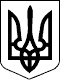 УЖГОРОДСЬКА РАЙОННА державна адміністраціяЗАКАРПАТСЬКОЇ ОБЛАСТІР О З П О Р Я Д Ж Е Н Н Я____25.09.2019___                            Ужгород                           №__261________Про погодження проекту землеустрою щодо встановлення (зміни) меж населеного пункту села Тисаагтелек Тисаагтелекськоїсільської ради Ужгородського району Закарпатської областіВідповідно до статей 6 і 39 Закону України „Про місцеві державні адміністрації”, статей 17,173, 174Земельного кодексу України, статті 46 Закону України „Про землеустрій”,розглянувши клопотання Тисаагтелекської сільської ради 28.08.2019 №210та проект землеустрою щодо встановлення (зміни) меж населеного пункту села Тисаагтелек Тисаагтелекськоїсільської ради:1. Погодити проект землеустрою щодо встановлення (зміни) меж населеного пункту села Тисаагтелек Тисаагтелекської сільської ради Ужгородського району Закарпатської області.2. Рекомендувати Тисаагтелекській сільській раді подати проект землеустрою щодо встановлення (зміни) меж населеного пункту села Тисаагтелек Тисаагтелекської сільської ради Ужгородського району Закарпатської області на затвердження сесії Ужгородської районної ради відповідно до вимог чинного законодавства.3. Контроль за виконанням цього розпорядження залишаю за собою.Голова державної адміністрації                                            Еріка КИНЄВ